`	
WÓJT   GMINY  PACYNA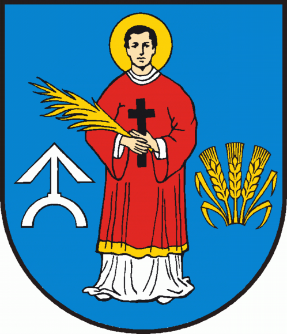   www.pacyna.mazowsze.pl  09-541 Pacyna, ul. Wyzwolenia  7, tel./fax 24 2858054,  2858064, e-mail;gmina@pacyna.mazowsze.pl							        			 Pacyna dnia 16 lipca 2021r. IOŚZP.6733.15.2020/2021O  B  W  I  E  S  Z  C  Z  E  N  I  EO WYDANIU DECYZJIWójt Gminy Pacyna, działając na podstawie art.49a w związku z art. 49 § 1 i 2 ustawy z dnia 14 czerwca 1960r. Kodeks postępowania administracyjnego  (Dz.U. z 2021r. poz. 735z późniejszymi zmianami)		      z a w i a d a m i aże w dniu 16 lipca 2021r. została wydana decyzja Nr 16/2021  z wniosku Polskiej Spółki Gazownictwa Sp. z o.o. 33-100 Tarnów, ul. Bandrowskiego 16  w sprawie wydania decyzji o ustaleniu lokalizacji inwestycji celu publicznego pn. „Budowa sieci gazowej średniego ciśnienia” zlokalizowanej w obrębie geodezyjnym 0008 Pacyna i 0007 Model, na działkach o numerach ewid. 1) 0008 Pacyna, działki numer: 27, 1/3, 258/1, 258/2, 21/3, 24, 25/1, 101/3, 102/1, 102/2, 44/5, 44/6, 44/7, 151/2, 121/1, 121/2, 122/2, 122/3, 225/1, 225/2, 123/1, 123/2, 184/1, 186, 236, 187, 188/1, 191/3, 191/4, 191/5, 192/1, 196/1, 199/2, 199/3, 200/1, 153, 150/1, 149, 148, 145/3, 145/2, 143, 165/1, 161/1, 155, 154, 2) 0007 Model, działki numer: 64/4, 65, 109, 110, 111, 138, 54/1, 54/2, 55/1, 55/3, 1, 9, 11, 13, 14, 15/2, 19, 20/6, 20/1, 20/13, 20/12, 20/9, 30/2, 30/1, 31, 370, 40, 86, 87/1, 87/2, 356, 357, 358, 359, 360, 95, 97, 98/1, 98/2, 88/2, 89/2, 354/1, 342, 343, 361, 369/5, 369/11, 157, 104/5, 59/4, 339/5.Organem administracji właściwym do wydania decyzji w tej sprawie jest Wójt Gminy Pacyna, zaś organami biorącymi udział w uzgadnianiu inwestycji byli:Regionalna Dyrekcja Ochrony Środowiska w Warszawie, 09-402 Płock, ul. 3-go Maja 16.Państwowe Gospodarstwo Wodne Wody Polskie, Zarząd Zlewni w Łowiczu,  99-400 Łowicz, ul. Ekonomiczna 6.Starosta Powiatu Gostynińskiego, 09-500 Gostynin, ul. Dmowskiego 13.Mazowiecki Zarząd Dróg Wojewódzkich w Warszawie, 00-048 Warszawa, ul. Mazowiecka 14.Zarząd Dróg Powiatowych w Gostyninie, 09-500 Gostynin, ul. Płocka 76.Polska Spółka Gazownictwa Sp. z o.o. w Ciechanowie, 06-400 Ciechanów, ul. Mleczarska 17Od decyzji niniejszej służy stronom odwołanie do Samorządowego Kolegium Odwoławczego w Płocku, ul. Kolegialna 20B za moim pośrednictwem w terminie 14 dni od daty zamieszczenia informacji w Biuletynie Informacji Publicznej.Wójt Gminy Pacyna
(-) Krzysztof Woźniak